1) Look, complete the question and answer. 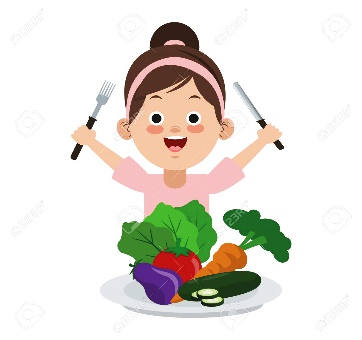 a) 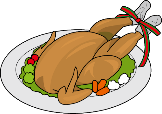 b) 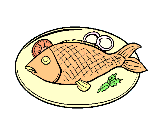 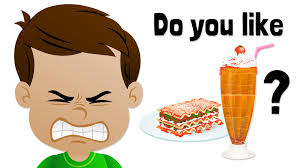 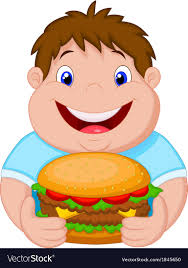 c) d) 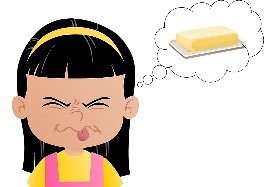 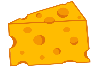 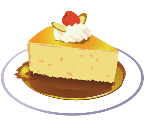 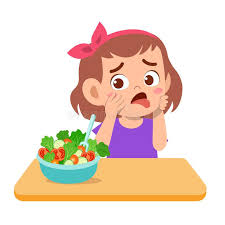 e)f)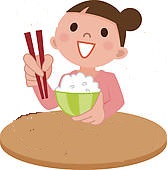 2) And you?a) b)ANSWER KEYEXERCISE 1 Does she like chicken? Yes, she does.Does he like fish? No, he doesn’t.Does he like hamburger? Yes, he does.Does she like cheese? No, she doesn’t.Does she like cake? No, she doesn’t.Does she like rice? Yes, she does.EXERCISE 2Yes, I do.  /  No, I don’t.Yes, I do.  /  No, I don’t.Name: ____________________________    Surname: ____________________________    Nber: ____   Grade/Class: _____Name: ____________________________    Surname: ____________________________    Nber: ____   Grade/Class: _____Name: ____________________________    Surname: ____________________________    Nber: ____   Grade/Class: _____Assessment: _____________________________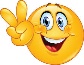 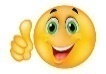 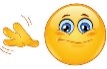 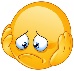 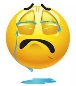 Date: ___________________________________________________    Date: ___________________________________________________    Assessment: _____________________________Teacher’s signature:___________________________Parent’s signature:___________________________